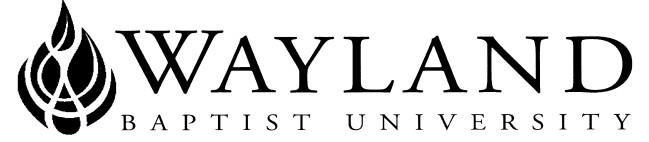 WAYLAND BAPTIST UNIVERSITYSCHOOL OF BEHAVIORAL & SOCIAL SCIENCESWBU OnlineWayland Mission Statement:  Wayland Baptist University exists to educate students in an academically challenging, learning-focused, and distinctively Christian environment for professional success, and service to God and humankind.Course Title, Number, and Section:  CRIJ 5305 VC01 - Human TraffickingTerm:  Winter 2019Instructor:  Dr. Beth DurbinOffice Phone Number and WBU Email Address: Office: 907-385-0493; cell: 907-460-3226 (text is best); durbinb@wbu.eduOffice Hours, Building, and Location: WBU onlineClass Meeting Time and Location: WBU OnlineCatalog Description:  Overview of the issue of human trafficking as a local, national, and global concern; crimes encompassed by human trafficking; legislative efforts to combat it.There is no prerequisite for this course.Required Textbook(s) and/or Required Material(s): Human Trafficking: Interdisciplinary Perspectives. 2nd edition.  Burke.  Taylor/Francis 2015.  ISBN: 9781138931039Optional Materials: NoneCourse Outcome Competencies: Upon completion of this course, students will be able to: Articulate the scope of the problem from a sociological and justice administration perspectiveDistinguish among different types of human and sex traffickingIdentify and define important terminology in the area of human and sex traffickingIdentify the roles professional have to play in anti-trafficking efforts;Review and critique national and international policy;Discuss the psychological, spiritual, and physical trauma experienced by trafficked persons;Review the challenges of reintegration and prosecution.Attendance Requirements: WBUonline (Virtual Campus)Students are expected to participate in all required instructional activities in their courses. Online courses are no different in this regard; however, participation must be defined in a different manner. Student “attendance” in an online course is defined as active participation in the course as described in the course syllabus. Instructors in online courses are responsible for providing students with clear instructions for how they are required to participate in the course. Additionally, instructors are responsible for incorporating specific instructional activities within their course and will, at a minimum, have weekly mechanisms for documenting student participation. These mechanisms may include, but are not limited to, participating in a weekly discussion board, submitting/completing assignments in Blackboard, or communicating with the instructor. Students aware of necessary absences must inform the professor with as much advance notice as possible in order to make appropriate arrangements. Any student absent 25 percent or more of the online course, i.e., non-participatory during 3 or more weeks of an 11 week term, may receive an F for that course. Instructors may also file a Report of Unsatisfactory Progress for students with excessive non-participation. Any student who has not actively participated in an online class prior to the census date for any given term is considered a “no-show” and will be administratively withdrawn from the class without record. To be counted as actively participating, it is not sufficient to log in and view the course. The student must be submitting work as described in the course syllabus. Additional attendance and participation policies for each course, as defined by the instructor in the course syllabus, are considered a part of the university’s attendance policy.Statement on Plagiarism and Academic Dishonesty: Wayland Baptist University observes a zero tolerance policy regarding academic dishonesty. Per university policy as described in the academic catalog, all cases of academic dishonesty will be reported and second offenses will result in suspension from the university.Disability Statement: In compliance with the Americans with Disabilities Act of 1990 (ADA), it is the policy of Wayland Baptist University that no otherwise qualified person with a disability be excluded from participation in, be denied the benefits of, or be subject to discrimination under any educational program or activity in the university.  The Coordinator of Counseling Services serves as the coordinator of students with a disability and should be contacted concerning accommodation requests at (806) 291- 3765.  Documentation of a disability must accompany any request for accommodations.Course Requirements and Grading Criteria: Email Assignment: In an effort to ensure that you are capable of communicating with me, you will be required to review the syllabus and email me from your Wayland email address on or before November 15, 2019 by 11:59 PM. The email should simply state that the you are fulfilling the email assignment and that you have read the syllabus. You should also address whether or not you have any questions regarding the syllabus.  25 points possible.Reading Assignments: Reading assignments are to be completed on time (i.e., before the corresponding assignments are due).  It will be to your benefit to take notes as you read. Additionally, you should be prepared to participate in online discussions about the assigned reading. Discussion Boards:  There will be discussion board for each week of class, with the exception of Week 11.  Each week a prompt will be posted. You will need to formulate an initial response to that prompt by Wednesday @ 11:59 p.m. of each week.  By Sunday at 11:59 p.m. CST each week, you will need to have read your classmates initial responses and reply to at least two of your classmates’ initial responses. Note:  You may view your peers work and postings to learn from one another, but you can’t copy their work. While there is no specific word limit, your initial post should be long enough to adequately address the prompt and all issues that are presented. Your initial post must be insightful, thorough, and show an appreciation and understanding of the issues. Your responses to your classmates’ initial posts should identify portions of the post you agree/disagree with and explain why. Additionally, your responses should supplement, contradict, question, or further discussion on the pertinent subject area.  All posts should be substantiated by examples from the textbook and/or appropriate websites. Do not forget to cite your sources! It is also expected that all posts reflect critical thinking and good grammar. Weekly Assignments:   You will have 10 weekly assignments.  The assignments are based on your weekly readings.  The assignments should be completed in APA format and include a title and reference page.  The title and reference page do not count toward the page total. The expected page amount will be after each question.Course Exams: Midterm: N/AFinal Exam: The final exam will be available during week 11 and must be submitted on February 15, 2020. LATE EXAMS WILL NOT BE ACCEPTED! Research Project: For this assignment, students will research and write a paper on a topic that is covered in our text that is also of personal interest or importance to you.  The text of the paper must be a minimum of 8 pages (Maximum of 12). Please note that the abstract and references are not included in the page requirement!!! Papers must have an abstract and a reference page(s). The reference must include a minimum of 6 sources.  This document must be submitted in APA format. Your topic must be pre-approved by your instructor. You must submit your topic by November 24, 2019 at 11:59 PM. Additionally, you must submit an outline and a list of your sources no later than 11:59 PM on December 15, 2019.  Plagiarism shall result in disciplinary action. Late papers will receive lower grades unless the instructor determines that there is a satisfactory reason for the late receipt. Papers must be submitted in Times New Roman 12-point font! No exceptions! Papers are due by February 2, 2020.  Course Grading Method:Email Assignment:		25 points possible Weekly Assignments: 		500 Points Possible = 10 weeklies/50 pointsDiscussion Board:		200 Points Possible 10 discussion boards/ each DB worth 20 pointsResearch Topic Submission:	50 Points PossibleOutline of Research Paper:	50 Points PossibleResearch Paper:			200 Points Possible Final Exam:			100 Points Possible ----------------------------------------------------------------------------= 1125 Points PossibleThe University has a standard grade scale:A = 90-100, B = 80-89, C = 70-79, D = 60-69, F= below 60, W = Withdrawal, WP = withdrew passing, WF = withdrew failing, I = incomplete. An incomplete may be given within the last two weeks of a long term or within the last two days of a microterm to a student who is passing, but has not completed a term paper, examination, or other required work for reasons beyond the student’s control. A grade of “incomplete” is changed if the work required is completed prior to the last day of the next long (10 to 15 weeks) term, unless the instructor designates an earlier date for completion.  If the work is not completed by the appropriate date, the I is converted to an F.Student Grade Appeals:Students shall have protection through orderly procedures against prejudices or capricious academic evaluation. A student who believes that he or she has not been held to realistic academic standards, just evaluation procedures, or appropriate grading, may appeal the final grade given in the course by using the student grade appeal process described in the Academic Catalog. Appeals may not be made for advanced placement examinations or course bypass examinations. Appeals limited to the final course grade, which may be upheld, raised, or lowered at any stage of the appeal process. Any recommendation to lower a course grade must be submitted through the Vice President of Academic Affairs to the Faculty Assembly Grade Appeals Committee for review and approval. The Faculty Assembly Grade Appeals Committee may instruct that the course grade be upheld, raised, or lowered to a more proper evaluation. Tentative Schedule: Week 1 (November 11 – 17):				Chapter 1 Meet & Greet Discussion Board: Due Friday @ 11:59 PM Initial Discussion Board Response: Due Wednesday @ 11:59 PMClassmate DB Response: Due Sunday @ 11:59 PMWeek 1 Assignment: Due Sunday @ 11:59 PM	Week 2 (November 18 – 24):				Chapter 2Discussion Board Response: Wednesday @ 11:59 PMClassmate DB Response: Due: Sunday @ 11:59 PMWeek 2 Assignment: Due Sunday @ 11:59 PMPaper Topic Submission: Due Sunday @ 11:59 PMNovember 25 – December 1: Thanksgiving Holiday – No classworkWeek 3 (December 2 – 8):				Chapter 3 and 4Discussion Board Response: Wednesday @ 11:59 PMClassmate DB Response: Due: Sunday @ 11:59 PMWeek 3 Assignment: Due Sunday @ 11:59 PMWeek 4	 (December 9 - 15):		 		Chapter 5Initial Discussion Board Response: Wednesday @ 11:59 PMClassmate DB Response: Due: Sunday @ 11:59 PMWeek 4 Assignment - Due Sunday @ 11:59 PMOutline and List of Sources Due Sunday @ 11:59 PM								 Week 5	 (December 16 - 22):		     		Chapter 6 and 7Discussion Board Response: Thursday @ 11:59 PMClassmate DB Response: Due: Sunday @ 11:59 PMWeek 5 Assignment - Due Sunday @ 11:59 PMDecember 23, 2019 – January 5, 2020 – Christmas and New Year Holiday – No classworkWeek 6 (January 6 - 12):				Chapter 8 and 9Discussion Board Response: Wednesday @ 11:59 PMClassmate DB Response: Due: Sunday @ 11:59 PMWeek 6 Assignment - Due Sunday @ 11:59 PMWeek 7 (January 13 - 19):				Chapter 10 and 11Discussion Board Response: Thursday @ 11:59 PMClassmate DB Response: Due: Sunday @ 11:59 PMWeek 7 Assignment - Due Sunday @ 11:59 PM									Week 8 (January 20 - 27):	  			Chapters 12 Discussion Board Response: Thursday @ 11:59 PMClassmate DB Response: Due: Sunday @ 11:59 PMWeek 8 Assignment - Due Sunday @ 11:59 PMWeek 9 (January 28 – February 2): 			Chapter 13 & 14Discussion Board Response: Thursday @ 11:59 PMClassmate DB Response: Due: Sunday @ 11:59 PMWeek 9 Assignment- Due Sunday @ 11:59 PMResearch Paper Due Sunday @ 11:59 PMWeek 10 (February 3 - 9):			 	Chapter 15 & 16Discussion Board Response: Wednesday @ 11:59 PMClassmate DB Response: Due: Sunday @ 11:59 PMWeek 10 Assignment - Due Sunday @ 11:59 PMWeek 11 (February 10 - 15):				Final Exam: DUE ON February 15, 2020!Additional Information: Other Important Dates: Census Date, last day to drop without record:		December 3, 2019Last day to drop with a W:				January 24, 2020Last day to drop with WP/WF:			January 31, 2020http://catalog.wbu.edu